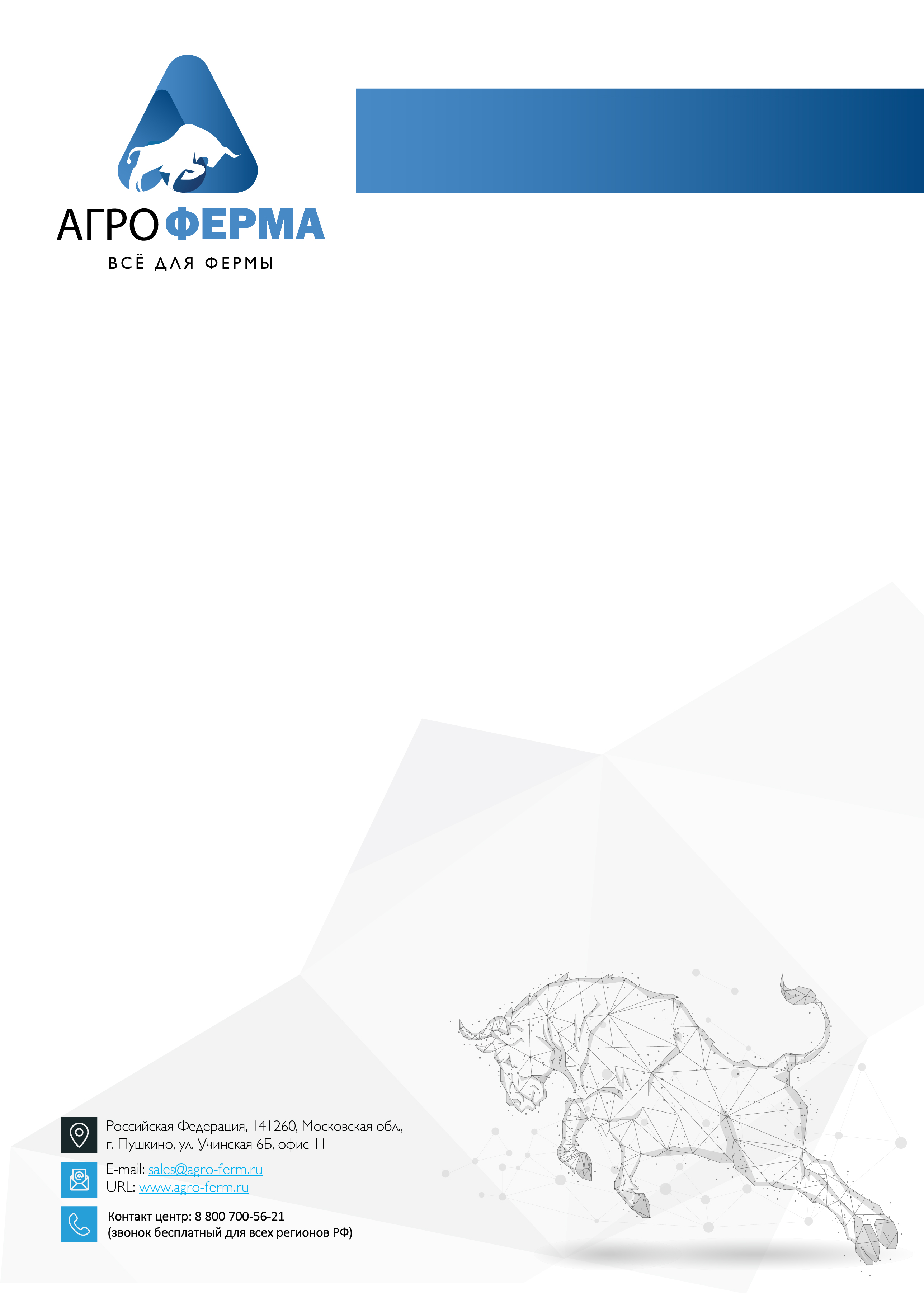 Просим использовать при заполнении документов следующие реквизиты:Юридический адрес: Российская Федерация, 141207, Московская область, Пушкинский район, г. Пушкино, ул. Учинская, дом 6Б, офис 11Почтовый адрес: Российская Федерация, 141207, Московская область, Пушкинский район, г. Пушкино, а/я 15ОГРН  1117746699652ИНН  7727759298КПП  503801001ОКТМО  46647101ОКПО  30205024р/с  40702810940000116488 в ПАО СБЕРБАНКк/с  30101810400000000225БИК  044525225Тел/факс: (496) 5352363Email: sales@agro-ferm.ruГенеральный директор:Курицын Александр Игоревич, действующий на основании Устава.ООО «Агроферма»